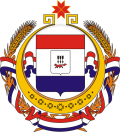 Администрация Большеигнатовского        муниципального района  Республики Мордовия                           ПОСТАНОВЛЕНИЕот  «1» ноября 2023 года                                                     №  436                                                                      с. Большое  ИгнатовоОб утверждении Перечня должностей муниципальнойслужбы Администрации Большеигнатовскогомуниципального района, которые, в течение двух летпосле увольнения с муниципальной службы имеют правозамещать должности в коммерческих и некоммерческихорганизациях, если отдельные функции муниципальногоуправления данными организациями входили вдолжностные (служебные) обязанности муниципальногослужащего, с согласия соответствующей комиссиипо соблюдению требований к служебному поведениюмуниципальных служащих и урегулированию конфликта интересовВ  соответствии со статьей 12  Федерального Закона  от 25 декабря 2008 года № 273-ФЗ «О противодействии коррупции», пункта 3  Указа  Президента Российской Федерации  и пунктом 4 Указа Президента Российской Федерации от 21 ибля . № 925 «О мерах по реализации отдельных положений Федерального Закона «О противодействии коррупции»,       Администрация Большеигнатовского муниципального района                                                     постановляет:           1. Утвердить прилагаемый перечень должностей муниципальной службы Администрации Большеигнатовского муниципального района, которые, в течение двух лет после увольнения с муниципальной службы имеют право замещать должности в коммерческих и некоммерческихорганизациях, если отдельные функции муниципального управления данными организациями входили в должностные (служебные) обязанности муниципального служащего, с согласия соответствующей комиссии по соблюдению требований к служебному поведению муниципальных служащих и урегулированию конфликта интересов.Признать утратившими силу следующие постановления Администрации Большеигнатовского муниципального района:         -  от 07.06.2023 г № 274 «Об утверждении Перечня должностей муниципальной службы Администрации Большеигнатовскогомуниципального района, которые, в течение двух лет после увольнения с муниципальной службы имеют право замещать должности в коммерческих и некоммерческих организациях, если отдельные функции муниципальногоуправления данными организациями входили в должностные (служебные) обязанности муниципального служащего, с согласия соответствующей комиссии по соблюдению требований к служебному поведениюмуниципальных служащих и урегулированию конфликта интересов»; 2. Ознакомить заинтересованных муниципальных служащих с перечнем. 3.  Настоящее постановление  вступает в силу со дня его подписания.Глава Большеигнатовскогомуниципального района                                                       Т.Н.ПолозоваУтвержден постановлением АдминистрацииБольшеигнатовскогомуниципального районаот «1» ноября 2023 г. № 436Перечень должностеймуниципальной службы Большеигнатовского муниципального района, которые, в течение двух лет после увольнения с муниципальной службы имеют право замещать должности в коммерческих и некоммерческихорганизациях, если отдельные функции муниципальногоуправления данными организациями входили вдолжностные (служебные) обязанности муниципальногослужащего, с согласия соответствующей комиссиипо соблюдению требований к служебному поведениюмуниципальных служащих и урегулированию конфликта интересовI.  Должности муниципальной службы1. Должности муниципальной службы, отнесенные реестром должностей муниципальной службы Администрации Большеигнатовского муниципального района, к высшей группе должностей муниципальной службы Большеигнатовского муниципального района:Первый заместитель Главы Большеигнатовского муниципального района по вопросам строительства, жилищно-коммунального хозяйства и перспективного развития;Заместитель Главы Большеигнатовского муниципального района по финансово-экономическим и общим вопросам;Заместитель Главы Большеигнатовского муниципального района по социальным вопросам – начальник управления по социальной работе;Заместитель Главы Большеигнатовского муниципального района по вопросам сельского хозяйства – начальник управления по работе с отраслями АПК и ЛПХ граждан Администрации Большеигнатовского муниципального района;Руководитель аппарата Администрации Большеигнатовского муниципального района.    Должности муниципальной службы, отнесенные Реестром должностей муниципальной службы  Администрации Большеигнатовского муниципального района, к главной группе должностей  муниципальной службы Большеигнатовского муниципального района:- Заместитель начальника управления по социальной работе – заведующий отделом по культуре и туризму, спорту и делам молодежи управления по социальной работе;-   Начальник отдела специальных программ;Начальник управления градостроительства, архитектуры и жилищно-коммунального хозяйства;Начальник отдела по вопросам гражданской обороны и чрезвычайным ситуациям;Заместитель начальника управления по социальной работе – заведующий отделом по работе с учреждениями образования, опеки и попечительства несовершеннолетних управления по социальной работе;Начальник отдела организационной и кадровой работы;Начальник юридического отдела;Начальник отдела имущественных и земельных отношений;Начальник отдела ЗАГС;Начальник отдела информатизации;Начальник финансового управления;   Заместитель начальника управления – заведующий отделом по бюджету финансового управления;    Заместитель начальника управления – заведующий отделом бухгалтерского учета и отчетности финансового управления;   Начальник отдела бухгалтерии;   Начальник отдела по взаимодействию с территорией Большеигнатовского сельского поселения Администрации Большеигнатовского муниципального района;Начальник управления экономического анализа и прогнозирования Администрации Большеигнатовского муниципального района.Должности муниципальной службы, отнесенные Реестром должностей муниципальной службы  Администрации Большеигнатовского муниципального района, к ведущей группе должностей  муниципальной службы Большеигнатовского муниципального района:        -   Юрисконсульт юридического отдела;Консультант отдела имущественных и земельных отношений.Должности муниципальной службы, отнесенные Реестром должностей муниципальной службы  Администрации Большеигнатовского муниципального района, к старшей группе должностей  муниципальной службы Большеигнатовского муниципального района:Главный специалист отдела организационной и кадровой работы;Главный специалист управления экономического анализа и прогнозирования;Главный специалист управления  градостроительства, архитектуры и жилищно-коммунального хозяйства;   Ведущий специалист отдела бухгалтерии.  